СОБРАНИЕ ПРЕДСТАВИТЕЛЕЙ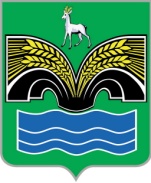 СЕЛЬСКОГО ПОСЕЛЕНИЯ СТАРАЯ БИНАРАДКАМУНИЦИПАЛЬНОГО РАЙОНА КРАСНОЯРСКИЙСАМАРСКОЙ ОБЛАСТИЧЕТВЕРТОГО СОЗЫВАРЕШЕНИЕот 11 января 2022 года № 1О внесении изменений в решение Собрания представителей сельского поселения Старая Бинарадка муниципального района Красноярский Самарской области от 6 сентября 2021 № 24 «Об утверждении Положения о муниципальном контроле в сфере благоустройства на территории сельского поселения Старая Бинарадка муниципального района Красноярский Самарской области»В соответствии с Федеральным законом от 31.07.2020 № 248-ФЗ «О государственном контроле (надзоре) и муниципальном контроле в Российской Федерации», Уставом сельского поселения Старая Бинарадка муниципального района Красноярский Самарской области,  Собрание представителей сельского поселения Старая Бинарадка муниципального района Красноярский Самарской области РЕШИЛО:1. Внести в решение Собрания представителей сельского поселения Старая Бинарадка муниципального района Красноярский Самарской области от 06.09.2021 № 24 «Об утверждении Положения о муниципальном контроле в сфере благоустройства на территории сельского поселения Старая Бинарадка муниципального района Красноярский Самарской области» (далее – Решение) следующие изменения:1) пункт 5.2 утвержденного Решением Положения о муниципальном контроле в сфере благоустройства на территории сельского поселения Старая Бинарадка муниципального района Красноярский Самарской области (далее – Положение) изложить в следующей редакции:«5.2. Ключевые и индикативные показатели контроля в сфере благоустройства указаны в приложении № 2 к настоящему Положению».2) дополнить Положение приложением № 2 в соответствии с приложением к настоящему решению.2. Обеспечить размещение настоящего Постановления на официальном сайте администрации муниципального района Красноярский Самарской области в информационно-коммуникационной сети «Интернет» в разделе «Поселения» - «Сельское поселение Старая Бинарадка» - «Контрольно-надзорная деятельность».3. Настоящее решение вступает в силу с 1 марта 2022 года.Председатель Собрания представителейсельского поселения Старая Бинарадка муниципальногорайона Красноярский Самарской области                                   И.А. ГерасимовГлава сельского поселения Старая Бинарадка муниципального района КрасноярскийСамарской области	                      О.Ю. ХудяковПриложение крешению Собрания представителей сельского поселения Старая Бинарадка муниципального района Красноярский Самарской области от 11.01.2022 № 1Приложение № 2 к Положению о муниципальном контроле в сфере благоустройства на территории сельского поселения Старая Бинарадка муниципального района Красноярский Самарской областиКлючевые и индикативные показатели контроля в сфере благоустройстваИндекс показателяНаименование показателяФормула расчетаКомментарии (интерпретация значений)Целевые значения показателейИсточник данных для определения значения показателяКлючевые показателиКлючевые показателиКлючевые показателиКлючевые показателиКлючевые показателиКлючевые показателиАПоказатели результативности, отражающие уровень минимизации вреда (ущерба) охраняемым законом ценностям, уровень устранения риска причинения вреда (ущерба) Показатели результативности, отражающие уровень минимизации вреда (ущерба) охраняемым законом ценностям, уровень устранения риска причинения вреда (ущерба) Показатели результативности, отражающие уровень минимизации вреда (ущерба) охраняемым законом ценностям, уровень устранения риска причинения вреда (ущерба) Показатели результативности, отражающие уровень минимизации вреда (ущерба) охраняемым законом ценностям, уровень устранения риска причинения вреда (ущерба) Показатели результативности, отражающие уровень минимизации вреда (ущерба) охраняемым законом ценностям, уровень устранения риска причинения вреда (ущерба) А.1Доля площади прилегающих территорий, в отношении которых не осуществляется содержание соответствующими собственниками (владельцами) зданий, строений, сооружений, земельных участков,к общей площади всех прилегающих территорийА.1 = 100% хSне сод. / Sприл.А.1 - доля площади прилегающих территорий, в отношении которых в соответствии с правилами благоустройства не осуществляется содержание соответствующими собственниками (владельцами) зданий, строений, сооружений, земельных участков, к общей площади всех прилегающих территорийSне сод.  – общая площадь прилегающих территорий, в отношении которых в соответствии с правилами благоустройства не осуществляется содержание соответствующими собственниками (владельцами) зданий, строений, сооружений, земельных участковSприл. – общая площадь всех прилегающих территорийменее или равно 0,1 %Результаты осуществления контроля в сфере благоустройства в течение отчетного года А.2Количество утраченных в течение отчетного года деревьев и кустарников, удаленных без порубочного билета в случаях, когда требовалось получение порубочного билетаА.2 = Sum(УДК)А.2 - определяется как сумма утраченных в течение отчетного года деревьев и кустарников (УДК), удаленных без порубочного билета в случаях, когда требовалось получение порубочного билета. 0 Результаты осуществления контроля в сфере благоустройства в течение отчетного года А.3Количество кубометров мусора, обнаруженного в течение отчетного года на территориях общего пользования и прилегающих территориях А.3 = Sum(КМТОП)А.3 - определяется как сумма кубометров мусора (КМТОП), обнаруженного в течение отчетного года на территориях общего пользования и прилегающих территориях. 0 Результаты осуществления контроля в сфере благоустройства в течение отчетного года А.4Количество случаев травматизма людей,  выявленных в течение отчетного годаА.4 = Sum(СТЛ)А.4 - определяется как сумма случаев получения людьми травм (СТЛ) в течение отчетного года вследствие: - не своевременного удаления наледи на территории общего пользования (включая прилегающие территории); - не своевременного удаления сосулек;- неустановления ограждения опасных участков, включая мест ведения земляных и строительных работ0 Сведения учреждений здравоохранения о травматизме и жалобы гражданА.5Количество выявленных в течение отчетного года случаев причинения вреда людям карантинными и ядовитыми растениями  А.5 = Sum(СВЛ)А.5 - определяется как сумма случаев получения в течение отчетного года людьми вреда (СВЛ) вследствие не своевременного удаления карантинных и ядовитых растений с территорий общего пользования и прилегающих территорий    0 Сведения учреждений здравоохранения о причинении вреда здоровью и жалобы гражданИндикативные показателиИндикативные показателиИндикативные показателиИндикативные показателиИндикативные показателиИндикативные показателиБПоказатели эффективности, применяемые для мониторинга контрольной деятельности, её анализа, выявления проблем, возникающих при её осуществлении, и определения причин их возникновения, характеризующих соотношение между степенью устранения риска причинения вреда (ущерба) и объемом трудовых, материальных и финансовых ресурсов, а также уровень вмешательства в деятельность контролируемых лиц   Показатели эффективности, применяемые для мониторинга контрольной деятельности, её анализа, выявления проблем, возникающих при её осуществлении, и определения причин их возникновения, характеризующих соотношение между степенью устранения риска причинения вреда (ущерба) и объемом трудовых, материальных и финансовых ресурсов, а также уровень вмешательства в деятельность контролируемых лиц   Показатели эффективности, применяемые для мониторинга контрольной деятельности, её анализа, выявления проблем, возникающих при её осуществлении, и определения причин их возникновения, характеризующих соотношение между степенью устранения риска причинения вреда (ущерба) и объемом трудовых, материальных и финансовых ресурсов, а также уровень вмешательства в деятельность контролируемых лиц   Показатели эффективности, применяемые для мониторинга контрольной деятельности, её анализа, выявления проблем, возникающих при её осуществлении, и определения причин их возникновения, характеризующих соотношение между степенью устранения риска причинения вреда (ущерба) и объемом трудовых, материальных и финансовых ресурсов, а также уровень вмешательства в деятельность контролируемых лиц   Показатели эффективности, применяемые для мониторинга контрольной деятельности, её анализа, выявления проблем, возникающих при её осуществлении, и определения причин их возникновения, характеризующих соотношение между степенью устранения риска причинения вреда (ущерба) и объемом трудовых, материальных и финансовых ресурсов, а также уровень вмешательства в деятельность контролируемых лиц   Б.2Количество внеплановых контрольных мероприятий, проведенных за отчетный периодБ.2 = Sum(КВМ)Б.2 определяется как сумма внеплановых контрольных мероприятий (КВМ), проведенных за отчетный периодЦелевое значение не устанавливается, так как муниципальный контроль не преследует цели повышения интенсивности проведения муниципального контроля и привлечения к ответственности контролируемых лиц, а в большей степени ориентирован на профилактику нарушений обязательных требованийРезультаты осуществления муниципального контроля в отчетном году Б.3Количество внеплановых контрольных мероприятий, проведенных на основании выявления соответствия объекта контроля параметрам, утвержденным индикаторами риска нарушения обязательных требований, или отклонения объекта контроля от таких параметров, за отчетный периодБ.3 = Sum(КВМИР)Б.3 определяется как сумма внеплановых контрольных мероприятий, проведенных на основании выявления соответствия объекта контроля параметрам, утвержденным индикаторами риска нарушения обязательных требований, или отклонения объекта контроля от таких параметров (КВМИР), проведенных за отчетный периодЦелевое значение не устанавливается Результаты осуществления муниципального контроля в отчетном году Б.4Общее количество контрольных мероприятий с взаимодействием, проведенных за отчетный периодБ.4 = Sum(КМСВ)Б.4 определяется как сумма контрольных мероприятий с взаимодействием (КМСВ), проведенных за отчетный периодЦелевое значение не устанавливается Результаты осуществления муниципального контроля в отчетном году Б.5Количество контрольных мероприятий с взаимодействием по каждому виду контрольных мероприятий, проведенных за отчетный периодБ.5 = Sum(КМСВвид)Б.5 определяется как сумма контрольных мероприятий с взаимодействием по каждому виду контрольных мероприятий (КМСВвид), проведенных за отчетный период.Целевое значение не устанавливается Результаты осуществления муниципального контроля в отчетном году Б.6Количество контрольных мероприятий, проведенных с использованием средств дистанционного взаимодействия, за отчетный периодБ.6 = Sum(КМДист)Б.6 определяется как сумма контрольных мероприятий, проведенных с использованием средств дистанционного взаимодействия (КМДист), проведенных за отчетный период.Целевое значение не устанавливается Результаты осуществления муниципального контроля в отчетном году Б.7Количество обязательных профилактических визитов, проведенных за отчетный периодБ.7 = Sum(КОПВ)Б.7 определяется как сумма обязательных профилактических визитов (КОПВ), проведенных за отчетный период.Целевое значение либо не устанавливается, либо устанавливается равным количеству обязательных профилактических визитов, предусмотренных программой профилактики рисков причинения вреда (ущерба) охраняемым законом ценностям в сфере соответствующего вида муниципального контроляРезультаты осуществления муниципального контроля в отчетном году Б.8Количество предостережений о недопустимости нарушения обязательных требований, объявленных за отчетный периодБ.8 = Sum(КПНН)Б.8 определяется как сумма предостережений о недопустимости нарушения обязательных требований (КПНН), проведенных за отчетный период.Целевое значение не устанавливается Результаты осуществления муниципального контроля в отчетном году Б.9Количество контрольныхмероприятий, по результатам которых выявлены нарушения обязательных требований, за отчетный периодБ.9 = Sum(КМНОТ)Б.9 определяется как сумма контрольных мероприятий, по результатам которых выявлены нарушения обязательных требований (КМНОТ), проведенных за отчетный период.Целевое значение не устанавливается Результаты осуществления муниципального контроля в отчетном году Б.10Количество контрольных мероприятий, по итогам которых возбуждены дела об административных правонарушениях, за отчетный периодБ.10 = Sum(КМАП)Б.10 определяется как сумма контрольных мероприятий, по итогам которых возбуждены дела об административных правонарушениях (КМАП), проведенных за отчетный период.Целевое значение не устанавливается Результаты осуществления муниципального контроля в отчетном году Б.11Сумма административных штрафов, наложенных по результатам контрольных мероприятий, за отчетный периодБ.11 = Sum(АШ)Б.11 определяется как сумма административных штрафов, наложенных по результатам контрольных мероприятий (АШ), проведенных за отчетный период.Целевое значение не устанавливается Результаты осуществления муниципального контроля в отчетном году Б.12Количество направленных в органы прокуратуры заявлений о согласовании проведения контрольных мероприятий, за отчетный периодБ.12 = Sum(КЗОП)Б.12 определяется как сумма направленных в органы прокуратуры заявлений о согласовании проведения контрольных мероприятий (КЗОП), проведенных за отчетный период.Целевое значение не устанавливается Результаты осуществления муниципального контроля в отчетном году Б.13Количество направленных в органы прокуратуры заявлений о согласовании проведения контрольных мероприятий, по которым органами прокуратуры отказано в согласовании, за отчетный периодБ.13 = Sum(КЗОПОС)Б.13 определяется как сумма направленных в органы прокуратуры заявлений о согласовании проведения контрольных мероприятий, по которым органами прокуратуры отказано в согласовании (КЗОПОС), проведенных за отчетный период.Целевое значение не устанавливается Результаты осуществления муниципального контроля в отчетном году Б.14Общее количество учтенных объектов контроля на конец отчетного периодаБ.14 = Sum(КУОК)Б.14 определяется как сумма учтенных объектов контроля на конец отчетного периода (КУОК) Целевое значение не устанавливается Результаты учёта объектов контроля на конец отчетного года Б.15Количество учтенных объектов контроля, отнесенных к категориям риска, по каждой из категорий риска, на конец отчетного периодаБ.15 = Sum(КУОККР)Б.15 определяется как сумма учтенных объектов контроля, отнесенных к категориям риска, по каждой из категорий риска, на конец отчетного периода (КУОККР) Целевое значение не устанавливается Результаты учёта объектов контроля по каждой категории риска на конец отчетного года Б.16Количество учтенных контролируемых лиц на конец отчетного периодаБ.16 = Sum(УКЛ)Б.16 определяется как сумма учтенных контролируемых лиц на конец отчетного периода (УКЛ) Целевое значение не устанавливается Результаты учёта контролируемых лиц на конец отчетного периода Б.17Количество учтенных контролируемых лиц, в отношении которых проведены контрольные мероприятия, за отчетный периодБ.17 = Sum(УКЛКМ)Б.17 определяется как сумма контролируемых лиц, в отношении которых проведены контрольные мероприятия (УКЛКМ) за отчетный период.Целевое значение не устанавливается Результаты осуществления муниципального контроля в отчетном годуБ.18Общее количество жалоб, поданных контролируемыми лицами в досудебном порядке за отчетный периодБ.18 = Sum(КЖДП)Б.18 определяется как сумма жалоб, поданных контролируемыми лицами в досудебном порядке (КЖДП) за отчетный период.Целевое значение не устанавливается Результаты осуществления муниципального контроля в отчетном годуБ.19Количество жалоб, в отношении которых контрольным органом был нарушен срок рассмотрения, за отчетный периодБ.19 = Sum(КЖНС)Б.19 определяется как сумма жалоб, в отношении которых контрольным органом был нарушен срок рассмотрения (КЖНС), за отчетный период.Целевое значение не устанавливается Результаты осуществления муниципального контроля в отчетном годуБ.20Количество жалоб, поданных контролируемыми лицами в досудебном порядке, по итогам рассмотрения которых принято решение о полной либо частичной отмене решения контрольного органа либо о признании действий (бездействий) должностных лиц контрольного органа недействительными, за отчетный периодБ.20 = Sum(КЖОР)Б.20 определяется как сумма жалоб, поданных контролируемыми лицами в досудебном порядке, по итогам рассмотрения которых принято решение о полной либо частичной отмене решения контрольного органа либо о признании действий (бездействий) должностных лиц контрольного органа недействительными (КЖОР), за отчетный период.Целевое значение не устанавливается Результаты осуществления муниципального контроля в отчетном годуБ.21Количество исковых заявлений об оспаривании решений, действий (бездействий) должностных лиц контрольного органа, направленных контролируемыми лицами в судебном порядке, за отчетный периодБ.21 = Sum(КИЗ)Б.21 определяется как сумма исковых заявлений об оспаривании решений, действий (бездействий) должностных лиц контрольного органа, направленных контролируемыми лицами в судебном порядке (КИЗ), за отчетный период.Целевое значение не устанавливается Результаты осуществления муниципального контроля в отчетном годуБ.22Количество исковых заявлений об оспаривании решений, действий (бездействий) должностных лиц контрольного органа, направленных контролируемыми лицами в судебном порядке, по которым принято решение об удовлетворении заявленных требований, за отчетный периодБ.22 = Sum(КУИЗ)Б.22 определяется как сумма исковых заявлений об оспаривании решений, действий (бездействий) должностных лиц контрольного органа, направленных контролируемыми лицами в судебном порядке, по которым принято решение об удовлетворении заявленных требований (КУИЗ), за отчетный период.Целевое значение не устанавливается Результаты осуществления муниципального контроля в отчетном годуБ.23Количество контрольных мероприятий, проведенных с грубым нарушением требований к организации и осуществлению муниципального контроля и результаты которых были признаны недействительными и (или) отменены, за отчетный периодБ.23 = Sum(КМГНТ)Б.23 определяется как сумма контрольных мероприятий, проведенных с грубым нарушением требований к организации и осуществлению муниципального контроля и результаты которых были признаны недействительными и (или) отменены (КМГНТ), за отчетный период.Целевое значение не устанавливается Результаты осуществления муниципального контроля в отчетном годуБ.24 Доля затрат времени на контроль в сфере благоустройства штатной единицы, в должностные обязанности которой входит выполнение функций по осуществлению контроля в сфере благоустройстваБ.24Б.24 определяется как доля посвященного контролю в сфере благоустройства трудового времени штатной единицы, в должностные обязанности которой входит выполнение функций по осуществлению контроля в сфере благоустройства (определяется в процентах или в виде десятичной дроби) 10 %Штатное расписание, должностная инструкция, трудовой договорБ.25Объем затрат местного бюджета на осуществление контроля в сфере благоустройства в годБ.25 = ОТ + МТОБ.25 определяется как сумма затрат в отчетном году на осуществление оплаты труда штатной единицы (штатных единиц), в должностные обязанности которой (которых) входит выполнение функций по осуществлению контроля в сфере благоустройства, включая суммы отчислений с фонда оплаты труда (ОТ), а также суммы затрат на материально-техническое обеспечение контроля в сфере благоустройства (МТО)17006Штатное расписание, должностная инструкция, трудовой договорБ.26Количество составленных должностными лицами, осуществляющими контроль в сфере благоустройства, актов о воспрепятствовании их деятельности со стороны контролируемых лиц и (или) их представителейБ.26 = Sum(АП)Б.26 определяется как сумма составленных должностными лицами, осуществляющими контроль в сфере благоустройства, актов (АП) по фактам непредставления или несвоевременного представления контролируемым лицом документов и материалов, запрошенных при проведении контрольных мероприятий, невозможности провести опрос должностных лиц и (или) работников контролируемого лица, ограничения доступа в помещения, воспрепятствования иным мерам по осуществлению контрольного мероприятияЦелевое значение не устанавливаетсяРезультаты осуществления контроля в сфере благоустройства в отчетном годуБ.27Удельный показатель результативности, отражающий уровень минимизации вреда (ущерба) охраняемым законом ценностям, уровень устранения риска причинения вреда (ущерба) с учетом привлеченных для контроля в сфере благоустройства трудовых ресурсовБ.27 = (А.1 + А.2 + А.3 + А.4 + А.5) / Б.24Составляющие формулы определены выше.Значение показателя оценивается в динамике с предыдущими годами Целевое значение не устанавливаетсяНа основании расчетов показателей, предусмотренных вышеБ.28Удельный показатель результативности, отражающий уровень минимизации вреда (ущерба) охраняемым законом ценностям, уровень устранения риска причинения вреда (ущерба) с учетом объема затрат местного бюджета на осуществление контроля в сфере благоустройства в годБ.28 = (А.1 + А.2 + А.3 + А.4 + А.5) / Б.25Составляющие формулы определены выше.Значение показателя оценивается в динамике с предыдущими годами Целевое значение не устанавливаетсяНа основании расчетов показателей, предусмотренных выше